ScopeAny natural or legal person (or trust) intending to acquire or transfer securities from one of the following institutions, whereby the threshold of 5% of voting rights or capital is crossed:credit institutions governed by Belgian lawinsurance companies governed by Belgian lawreinsurance companies governed by Belgian lawstockbroking firms governed by Belgian lawfinancial holding companies governed by Belgian lawinsurance holding companies governed by Belgian lawmixed financial holding companies governed by Belgian lawDate: ..........................................................................................................................................................Name of the financial institution from which the notifier has acquired or transferred securities: ............... ....................................................................................................................................................................………………………………………………..…………………………………….………………...…..1.	Identity of the natural or legal person who completed the form O 	AS NOTIFIER[] O 	AS REPRESENTATIVE[1]Natural Person Surname: ……………………………………………………………………………………….....................Given names: …………………………………………………………………………………….................Place and date of birth: ………………………………………………………...…………………..............Nationality: …………………………………………...……………………………………………...................Postal address: …………………….………………………………………………………...…….................…………………………………………..…………………………………………..…………...….....................…………………………………………..……………………………………………..…………........................E-mail address: ……………………..…..………………………………....…………………...............Legal personCompany name and legal form: .............................................................................................……………………………….……….………………………………………….……….……...…....................………………………………..……………………………………………….……….………...…....................Nationality: …………………………………………………………….………………………….....................Postal address: ..……..…….................................................................................................................……………………………….……….……………………………………..…………………...….....................………………………………..……………………………………………..…………………...….....................Company number: ....…….................................................................................................................Phone number: ....……...............................................................................................................Fax number: .......……................................................................................................................Name and capacity of the signatory of the form: ....................................................................................2.	Identity of the notifier []  (2.1) IdentificationNatural Person Surname: ………………………………………………………………………………………….....................Given names: ……………………………………………………………………………………….................Place and date of birth: ………………………………………………………...…………………..............Nationality: …………………………………………...……………………………………………...................Postal address: …………………….………………………………………………………...…….................…………………………………………..…………………………………………..…………...…....................…………………………………………..……………………………………………..………….......................E-mail address: ……………………..…..………………………………....…………………...............Legal personCompany name and legal form: ............................................................................................……………………………….……….………………………………………….……….……...…...................………………………………..……………………………………………….……….………...…..................Nationality: …………………………………………………………….…………………………...................Postal address: ....……..……...............................................................................................................……………………………….……….……………………………………..…………………...…..................………………………………..……………………………………………..…………………...…..................Company number: ....…….................................................................................................................Phone number: ....……...............................................................................................................Fax number: .......…….............................................................................................................Name and capacity of the signatory of the form: ....................................................................................Trust or similar legal constructionIdentification and exact legal form of the notifier: …………………………………………….................
……………………………………………………………………………………………..………...……………....……………………………………………………………………………….........……………………………...………………………………………………………………………............................................................................................................................................................................................................................................................................................................................Postal address: ............………………………………………….………………………………..................
……………………………..………………………………………………………………………………………....………………..…………………………………………………………………………………………………………………………………………………………………………Applicable national law: ……..............................……………………….………………...........................
……………………………………………………………………………………………………………………....………………………………………………………………………………………………………………………………………………………………………………………………… (2.2)	This statement relates to an acquisition by a notifier:3.	Statement relating to a transfer(3.1)	The notifier informs the supervisor that, on (date) ……………………………………...  he transferred (number) …………………………………  shares of the aforementioned financial institution, which he previously held O	directly,O	indirectly, as a result of which the notifier, who used to hold 5 % of the voting rights or capital in the financial institution, now holds less than 5 % of the capital or voting rights.4.	Statement relating to an acquisition(4.1)	The notifier informs the supervisor that, on (date) .………………………………….………………...., he acquired a O	directO	indirect holding of (number) ………………………………… shares in the aforementioned financial institution, as a result of which he crossed the threshold of 5 % of voting rights and/or capital in this financial institution.(4.2)	In the case of an indirect acquisition, a diagram showing the structure of the indirect holding, and identifying the entities through which the shares are held and the proportions of voting rights that are held at each link of the chain, is provided in Annex no. … to this form.(4.3)	Calculation of the proportions held Remarks: In the case of an indirect qualifying holding, the calculations below must take into account the securities held directly by the last financial institution in the holding chain, through which the indirect holding is acquired.In the case of an action in concert, the calculations below must successively take into account the securities held by the notifying shareholder and the securities held by all persons acting in concert. (4.3.1.a)	Calculation of the proportion of voting rights which the notifying shareholder holds individually in the financial institution:(4.4.1.b)	Calculation of the proportion of all voting rights which the notifying shareholder and the other persons with whom he acts in concert hold collectively in the financial institution:(4.3.2.a)	Calculation of the proportion of capital which the notifying shareholder holds individually in the financial institution:(4.3.2.b)	Calculation of the total proportion of capital which the notifying shareholder and the other persons with whom he acts in concert hold in the financial institution:	(Read and approved, date, place and signature)boulevard de Berlaimont 14 – BE-1000 BrusselsPhone +32 2 221 38 12 – fax + 32 2 221 31 04Company number: 0203.201.340RPM (Trade Register) Brusselswww.nbb.be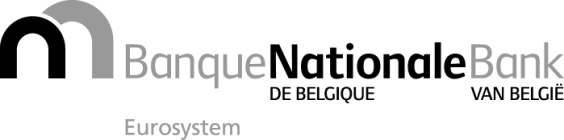 Brussels, 14 September 2017Annex 6 to Communication NBB_2017_22Annex 6 to Communication NBB_2017_22Form E / Statement for informational purposes relating to an acquisition or transfer of securities in a financial institution whereby the threshold of 5% of voting rights or capital is crossedForm E / Statement for informational purposes relating to an acquisition or transfer of securities in a financial institution whereby the threshold of 5% of voting rights or capital is crossedOacting alone;Orelated to the other direct or indirect shareholders of the financial institution who are named opposite:Oacting in concert with the other direct or indirect shareholders of the financial institution who are named opposite:Number and proportion of voting rightsNumber and proportion of voting rightsdenominator (a)numerator (b)% (b/a)exercise period1°Voting securities representing capital2°Voting securities not representing capital3°Certificates representing (not to be included in the numerator under 1° and 2°):voting securities representing capitalvoting securities not representing capital4°Unconditional rights and commitments, expressed in the number of securities which can be acquired through them, to acquire issued voting securities, where these rights and commitments originate in: Unconditional rights and commitments, expressed in the number of securities which can be acquired through them, to acquire issued voting securities, where these rights and commitments originate in: optionscommitments arising from a contractother (please specify)Total Total As a matter of interest: As a matter of interest: conditional rights and commitments to acquire issued voting securities, where these rights and commitments originate in:conditional rights and commitments to acquire issued voting securities, where these rights and commitments originate in:the conversion of bondsthe conversion of bondsthe conversion of loansthe conversion of loansother (please specify)other (please specify)rights and commitments to subscribe for voting securities to be issued, where these rights and commitments originate in:rights and commitments to subscribe for voting securities to be issued, where these rights and commitments originate in:the conversion of bondsthe conversion of bondsthe conversion of loansthe conversion of loansthe exercise of warrantsthe exercise of warrantsother (please specify)other (please specify)Number and proportion of voting rightsNumber and proportion of voting rightsdenominator (a)numerator (b)% (b/a)exercise period1°Voting securities representing capital2°Voting securities not representing capital3°Certificates representing (not to be included in the numerator under 1° and 2°):voting securities representing capitalvoting securities not representing capital4°Unconditional rights and commitments, expressed in the number of securities which can be acquired through them, to acquire issued voting securities, where these rights and commitments originate in: Unconditional rights and commitments, expressed in the number of securities which can be acquired through them, to acquire issued voting securities, where these rights and commitments originate in: optionscommitments arising from a contractother (please specify)Total Total As a matter of interest: As a matter of interest: conditional rights and commitments to acquire issued voting securities, where these rights and commitments originate in:conditional rights and commitments to acquire issued voting securities, where these rights and commitments originate in:the conversion of bondsthe conversion of bondsthe conversion of loansthe conversion of loansother (please specify)other (please specify)rights and commitments to subscribe for voting securities to be issued, where these rights and commitments originate in:rights and commitments to subscribe for voting securities to be issued, where these rights and commitments originate in:the conversion of bondsthe conversion of bondsthe conversion of loansthe conversion of loansthe exercise of warrantsthe exercise of warrantsother (please specify)other (please specify)Number of securities representing capital and proportion of capitalNumber of securities representing capital and proportion of capitaldenominator(a)numerator(b)%(b/a)exercise period1°Voting securities representing capital2°Non-voting securities representing capital3°Certificates representing (not to be included in the numerator under 1° and 2°):voting securities representing capitalnon-voting securities representing capital4°Unconditional rights and commitments, expressed in the number of securities which can be acquired through them, to acquire issued voting or non-voting securities representing capital, where these rights and commitments originate in: Unconditional rights and commitments, expressed in the number of securities which can be acquired through them, to acquire issued voting or non-voting securities representing capital, where these rights and commitments originate in: options commitments arising from a contractother (please specify)Total Total As a matter of interest:conditional rights and commitments to acquire issued voting or non-voting securities representing capital, where these rights and commitments originate in:the conversion of bondsthe conversion of loansother (please specify)rights and commitments to subscribe for voting or non-voting securities representing capital to be issued, where these rights and commitments originate in:the conversion of bondsthe conversion of loansthe exercise of warrantsother (please specify)Number of securities representing capital and proportion of capitalNumber of securities representing capital and proportion of capitaldenominator(a)numerator(b)%(b/a)exercise period1°Voting securities representing capital2°Non-voting securities representing capital3°Certificates representing (not to be included in the numerator under 1° and 2°):voting securities representing capitalnon-voting securities representing capital4°Unconditional rights and commitments, expressed in the number of securities which can be acquired through them, to acquire issued voting or non-voting securities representing capital, where these rights and commitments originate in: Unconditional rights and commitments, expressed in the number of securities which can be acquired through them, to acquire issued voting or non-voting securities representing capital, where these rights and commitments originate in: options commitments arising from a contractother (please specify)Total Total As a matter of interest:conditional rights and commitments to acquire issued voting or non-voting securities representing capital, where these rights and commitments originate in:the conversion of bondsthe conversion of loansother (please specify)rights and commitments to subscribe for voting or non-voting securities representing capital to be issued, where these rights and commitments originate in:the conversion of bondsthe conversion of loansthe exercise of warrantsother (please specify)